Проект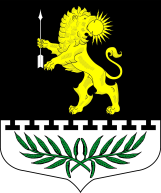 ЛЕНИНГРАДСКАЯ ОБЛАСТЬЛУЖСКИЙ МУНИЦИПАЛЬНЫЙ РАЙОНАДМИНИСТРАЦИЯ СЕРЕБРЯНСКОГО СЕЛЬСКОГО ПОСЕЛЕНИЯПОСТАНОВЛЕНИЕот _________2018 года	            № Об утверждении Порядка и условий финансирования проведения бывшим наймодателем капитального ремонта общего имущества в многоквартирном доме за счет средств местного бюджетаВ соответствии с Федеральным законом от 06.10.2003 № 131-ФЗ «Об общих принципах организации местного самоуправления в Российской Федерации», Жилищным кодексом Российской Федерации, статьей 78 Бюджетного кодекса Российской Федерации, Федеральным законом от 20.12.2017 № 399-ФЗ «О внесении изменений в Жилищный кодекс Российской Федерации и статью 16 Закона Российской Федерации «О приватизации жилищного фонда в Российской Федерации», Законом Ленинградской области от 29 ноября 2013 года №82-оз "Об отдельных вопросах организации и проведения капитального ремонта общего имущества в многоквартирных домах, расположенных на территории Ленинградской области", администрация Серебрянского сельского поселения Лужского муниципального района Ленинградской областип о с т а н о в л я е т:1. Утвердить Порядок и условия финансирования проведения бывшим наймодателем капитального ремонта общего имуществ в многоквартирном доме за счет средств местного бюджета согласно приложению.2. Настоящее постановление вступает в силу со дня подписания.3. Опубликовать настоящее постановление на официальном сайте муниципального образования Серебрянское сельское поселение.4.  Контроль за исполнением настоящего постановления возложить на заместителя главы администрации Стриженкова С.В. Глава администрацииСеребрянского сельского поселения                                                                        С.А. ПальокПриложение утверждено постановлением администрации Серебрянского сельского поселения от _____ № _____Порядок и условия финансирования проведения бывшим наймодателем капитального ремонта общего имущества в многоквартирном доме за счет средств местного бюджета1. Настоящий Порядок устанавливает механизм проведения капитального ремонта общего имущества в многоквартирных домах, расположенных на территории муниципального образования Серебрянское сельское поселение Лужского муниципального района Ленинградской области, за счет средств местного бюджета.2. Полномочия бывшего наймодателя в целях настоящего постановления возлагаются на администрацию Серебрянского сельского поселения (далее – бывший наймодатель).3.  Проведение бывшим наймодателем капитального ремонта общего имущества в многоквартирном доме осуществляется в случае, если до даты приватизации первого жилого помещения в многоквартирном доме такой многоквартирный дом был включен в перспективный и (или) годовой план капитального ремонта жилищного фонда в соответствии с нормами о порядке разработки планов капитального ремонта жилищного фонда, действовавшими на указанную дату, но капитальный ремонт на дату приватизации первого жилого помещения проведен не был, при условии:1) такой многоквартирный дом был включен в перспективный и (или) годовой план капитального ремонта жилищного фонда в соответствии с нормами о порядке разработки планов капитального ремонта жилищного фонда, действовавшими на указанную дату;2) капитальный ремонт общего имущества в многоквартирном доме после даты приватизации первого жилого помещения до даты включения такого многоквартирного дома в региональную программу капитального ремонта не проводился за счет средств областного и (или) местного бюджетов;3) если за счет средств областного и (или) местного бюджетов проведен капитальный ремонт только отдельных элементов общего имущества в многоквартирном доме, обязанность бывшего наймодателя по проведению капитального ремонта распространяется на те элементы общего имущества в многоквартирном доме, капитальный ремонт которых не был проведен.4. Перечень услуг и (или) работ по капитальному ремонту общего имущества в многоквартирном доме, которые требовалось провести на дату приватизации первого жилого помещения в таком доме в соответствии с нормами содержания, эксплуатации и ремонта жилищного фонда, действовавшими на указанную дату, определяется бывшим наймодателем в порядке, установленном Постановление Правительства Ленинградской области от 26.12.2013 N 508 «Об утверждении Региональной программы капитального ремонта общего имущества в многоквартирных домах, расположенных на территории Ленинградской области, на 2014-2043 годы».5. Перечень услуг и (или) работ по капитальному ремонту общего имущества в многоквартирном доме определяется бывшим наймодателем в течение шести месяцев со дня выявления невыполненного им обязательства по проведению капитального ремонта общего имущества в многоквартирном доме, включенном в перспективный и (или) годовой план капитального ремонта жилищного фонда до даты приватизации первого жилого помещения в таком доме, в котором  капитальный ремонт на дату приватизации первого жилого помещения проведен не был, а также капитальный ремонт общего имущества в многоквартирном доме после даты приватизации первого жилого помещения до даты включения такого многоквартирного дома в региональную программу капитального ремонта не проводился за счет средств окружного и (или) местного бюджетов.6. Стоимость услуг и (или) работ по капитальному ремонту общего имущества в многоквартирном доме определяется исходя из предельной стоимости услуг и (или) работ по капитальному ремонту общего имущества в многоквартирном доме, определенной нормативным правовым актом Ленинградской области в соответствии с требованиями части 4 статьи 190 Жилищного кодекса. Срок проведения капитального ремонта общего имущества в многоквартирном доме определяется в соответствии с региональной программой капитального ремонта.7. Проведение бывшим наймодателем капитального ремонта общего имущества в многоквартирном доме осуществляется путем финансирования за счет средств местного бюджета оказания услуг и (или) выполнения работ по капитальному ремонту общего имущества в многоквартирном доме. Финансирование производится с учетом способа формирования фонда капитального ремонта путем перечисления средств, на счет регионального оператора либо на специальный счет. Финансирование производится в порядке предоставления субсидии, при условии наличия соглашения о предоставлении субсидии. Порядок и условия заключения соглашения, а также цели, условия и порядок предоставления субсидий определяются нормативно-правовым актом администрации Серебрянского сельского поселения.8. Обязательство бывшего наймодателя по проведению капитального ремонта общего имущества в многоквартирном доме не освобождает собственников помещений в многоквартирном доме от уплаты взносов на капитальный ремонт. Средства фонда капитального ремонта, формируемого собственниками помещений в многоквартирном доме, используются на проведение капитального ремонта общего имущества в этом многоквартирном доме в соответствии с региональной программой капитального ремонта.9. Собственники помещений в многоквартирном доме участвуют в принятии работ, выполненных в рамках исполнения обязанности бывшего наймодателя по проведению капитального ремонта в соответствии с настоящей статьей, в порядке, предусмотренном для принятия работ по проведению капитального ремонта общего имущества в многоквартирном доме в соответствии с региональной программой капитального ремонта. Лицо, которое от имени всех собственников помещений в многоквартирном доме уполномочено участвовать в приемке оказанных услуг и (или) выполненных работ по проведению капитального ремонта общего имущества в многоквартирном доме, в том числе подписывать соответствующие акты, определяется решением общего собрания собственников помещений в многоквартирном доме.